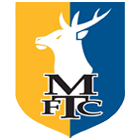 Medical consent formStatus (Please tick) MrMrs Ms Other First Name:..........................................................................Surname:.............................................................................Emergency Telephone No:..................................................Mobile No:............................................................................E-mail:..................................................................................In the event that the above named person cannot be reached, please give two extra emergency contact names and numbersName:...................................................................................Emergency Contact No:........................................................Name:...................................................................................Emergency Contact No:........................................................Parental consentIn the event that my son/daughter is injured whilst playing football/travelling to and from football events and I cannot be contacted on the above number, I hereby give my consent for my child to receive medical attention.Signed:..............................................................................Print:..................................................................................Date:..................................................................................